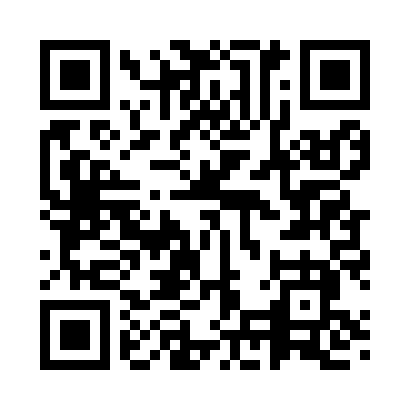 Prayer times for MacIntyre, Vermont, USAMon 1 Jul 2024 - Wed 31 Jul 2024High Latitude Method: Angle Based RulePrayer Calculation Method: Islamic Society of North AmericaAsar Calculation Method: ShafiPrayer times provided by https://www.salahtimes.comDateDayFajrSunriseDhuhrAsrMaghribIsha1Mon3:305:1712:565:018:3510:222Tue3:315:1812:575:018:3510:213Wed3:325:1812:575:018:3510:214Thu3:335:1912:575:018:3510:205Fri3:345:2012:575:018:3410:206Sat3:355:2012:575:018:3410:197Sun3:365:2112:575:018:3310:188Mon3:375:2212:585:018:3310:189Tue3:385:2212:585:018:3310:1710Wed3:395:2312:585:018:3210:1611Thu3:405:2412:585:018:3210:1512Fri3:425:2512:585:018:3110:1413Sat3:435:2612:585:018:3010:1314Sun3:445:2612:585:018:3010:1215Mon3:455:2712:585:018:2910:1116Tue3:475:2812:585:018:2810:1017Wed3:485:2912:595:018:2810:0818Thu3:495:3012:595:018:2710:0719Fri3:515:3112:595:008:2610:0620Sat3:525:3212:595:008:2510:0521Sun3:535:3312:595:008:2410:0322Mon3:555:3412:595:008:2410:0223Tue3:565:3512:595:008:2310:0124Wed3:585:3612:594:598:229:5925Thu3:595:3712:594:598:219:5826Fri4:015:3812:594:598:209:5627Sat4:025:3912:594:588:199:5528Sun4:045:4012:594:588:179:5329Mon4:055:4112:594:588:169:5230Tue4:075:4212:594:578:159:5031Wed4:085:4312:594:578:149:48